Муниципальное казенное учреждениеВИЛЮЙСКОЕ УЛУСНОЕ УПРАВЛЕНИЕ ОБРАЗОВАНИЯмуниципального района «Вилюйский улус (район)»678200  г. Вилюйск, ул.Ярославского,6  тел. 41-5-20, тел/факс 43-4-08 uuovil@gmail.comОКПО 02123854, ОГРН 1021400642042, ИНН/КПП 1410001987/141001001Аналитический отчет о проведенииМесячника психологического здоровья обучающихсяВ Вилюйском улусе количество общеобразовательных организаций всего 48 из них: ДОУ-22 (в г. Вилюйске-10, Кысыл-сыре-2, сельских-10);  НОШ-д/с-1 (МБОУ «Кедандинская НОШ»); НОШ-1 (МБОУ «Вилюйская начальная школа№1»); ООШ-1, (МБОУ «Екюндинская общеобразовательная школа»), СОШ-23(в г.Вилюйске-3, сельских-20).В этом учебном году общее количество детей посещающих образовательные учреждения  составляет-6269, из них охвачены дошкольными образовательными учреждениями-2032 детей, НОШ-д/с -22, НОШ-420, ООШ-97, СОШ-3698 обучающихся. Количество детей с 13-18 лет всего составляет-1595 из них, обучаются в ООШ-22,  СОШ-1573 детей.Количество обучающихся, состоящих на внутришкольном учете составляет 67(АППГ52), количество обучающихся, состоящих на ВШУ по поведенческим нарушениям 24(АППГ31). Количество детей состоящих на посте ЗОЖ в текущий период составляет 9 (АППГ2). Одним из основных работ профилактических мероприятий является, оказания своевременной эффективной психолого-педагогической помощи и поддержки всех участников образовательного процесса в связи с этим на платформе Zoom прошел  методический десант в следующих образовательных учреждениях: МБОУ «Хампинская СОШ», МБОУ «Борогонская СОШ», МБОУ «Екюндюнская СОШ»,  МБОУ «ВСОШ№2 им.Г.С.Донского», МБОУ «Жемконская СОШ им.Н.А. Кондакова», МБОУ «Тылгынинская СОШ им.И.Н.Ханды», МБОУ «Лекеченская СОШ им.А.И.Леонтьева», МБОУ «ВСОШ№3 им.Н.С.Степанова», МБДОУ «Сулусчаан», МБДОУ «Аленушка», МБДОУ «Чуоранчык», МБДОУ «Булуучээнэ». Выездной методический десант с 15 февраля по 16 апреля 2021г. охват следующих образовательных организаций: МБОУ«Борогонская СОШ с ДО», МБДОУ «Туллукчаан», МБДОУ «Булуучээнэ», МБДОУ «Сардаана», МБОУ «Кедандинская начальная школа сад», МБДОУ «Миччээр» с. Тасагар, МБДОУ «Куобахчаан», МБДОУ «Кэнчээри» с.Тосу, МБОУ «Лекеченская СОШ», МБОУ «Жемконская СОШ», МБОУ «Бекчегинская СОШ», МБОУ «Тылгынинская СОШ», МБОУ «Жемконская СОШ», МБОУ «Лекеченская сош», МБОУ «ТГЭГ», МБОУ «2Кулятская сош», МБОУ «Вилюйская гимназия им.И.Л.Кондакова», МБОУ «Хампинская СОШ», МБОУ «Екюндюнская ООШ им.В.П.Трофимовой», МБОУ «Тогуcская гимназия», МБОУ «Баппагаинская СОШ», МБОУ «1Кулятская СОШ, МБОУ «Борогонская СОШ с д/г», МБОУ «Хагынская СОШ», МБОУ «Халбакинская СОШ». Всего методических десантов проведено 63.По предупреждению социально-негативных явлений 15 окября 2021г. проведен опрос для детей и подростков с 7 по 11 классы. Всего приняли участие 574 обучающийся. Из ответов несовершеннолетних видно то, что для детей, смыслом жизни является семья. Свое свободное время, подростки проводят за просмотром телевизора и сидят в телефоне. Доступ к личным телефонам подростков со стороны родителей отсутствует. Большинство респондентов считают, в нашем обществе нет справедливости, часто дети в своих неудачах, обвиняют других. По итогам опроса выявились дети, с которыми не хотят общаться сверстники, также в отношении  некоторых детей демонстрируют обидные жесты но, к буллингу, травле в основном несовершеннолетние относятся отрицательно. Результаты данного опроса обсуждены и отправлены по общеобразовательным организациям с рекомендациями для учета проведения профилактических мероприятий. Также, для выявления «Влияние последствий режима самоизоляции на психическое здоровье и психологическое благополучие подростков» проведен опрос среди несовершеннолетних. Всего приняли участие 1212 обучающиеся  с 8 по 11-ые классы. Результаты выявились средний уровень тревожности у несовершеннолетних.Во исполнение приказа Министерства образования и науки РС (Я), О проведени Месячника психологического  здоровья обучающихся «Здоровье – это жизнь» от «31» августа 2021 г. №01-03/1447 проведен Месячник в целях сохранение, укрепление психологического и психического здоровья, развитие обучающихся, в образовательных учреждениях. Месячник проводился для реализации прав ребенка на создание необходимых условий для жизни, гармоничного развития как личности и гражданина, для укрепления и сохранения психологического здоровья, обучающихся в образовательной среде.В рамках Месячника проводились на должном уровне диагностические мероприятия на предмет измерение уровня тревожности, выявление суицидальных, личностных, эмоциональных, межличностных, поведенческих проблем. С 1 по 6 классы проведен тест «Оценка уровня школьной мотивации» Н.Г. Лускановой, с 7 по 11 классы были диагностированы по методике Спилберга, ССТ Р.Гудмана, Опросник в модификации Разуваевой. Для сравнительного анализа результаты диагностики мониторится.   Методика оценки школьной мотивации по методике Н.Г. Лускановой проводится c 1 по 6 классы. Всего обучаются 2634 детей, из них приняли участие 2600, что составляет 98% от общего числа.  У  912 (35%) учащихся показали высокий уровень учебной мотивации, по сравнению с осенней диагностикой 879 (34%) данные повысились у детей.  У 32% обучающийся хорошая школьная мотивация, у 28% обучающийся положительное отношение к школе, низкий уровень учебной мотивации у 4% обучающийся. Из этих показателей можно сделать вывод о том, что низкий уровень учебной мотивации осеню, снизилось, что показывает эффективности профилактической работы со стороны педагогов.  По диагностике Спилберга на выявление тревожности, всего приняло участие 26 общеобразовательных организаций  Вилюйского улуса с  7  по  11  классы. Если сравнить  результаты весенним с осенним Месячником результаты меняются, всего приняло участие в весенней диагностике 1498 (95%) несовершеннолетних. Из них с высокой ситуативной тревожностью по сравнению с весенним периодом снизилось 8(0,5%). Умеренная ситуативная тревожность – 658 (43%) и низкая ситуативная тревожность составила 832 (55%) от общего числа. Также в данной диагностике выявляется личностная тревожность, отражающая предрасположенность субъекта к тревоге и предполагающая наличие у него тенденции воспринимать достаточно широкий «веер» ситуаций как угрожающие, отвечая на каждую из них определенной реакции. Высокая личностная тревожность у 12 обучающийися, что составляет  (0,8%) от общего числа. Умеренная личностная тревожность в личной сфере – 841(56%), низкая личностная тревожность – 645(43%). Сравнительные результаты показаны в таблице.Методика Р.Гудмана проводится с целью выявления буллинга, кибербуллинга. Данная диагностика проводится с 7 по 11 классы, всего приняли участие осенью - 1562 обучающийися, что составляет 99% от общего числа. Отклонение во взаимоотношениях со сверстниками по итогам диагностики выявились 12 несовершеннолетних по сравнению с осенью (8) повысились данные.  Это те, дети которые склонны к буллингу, кибербуллингу по улусу. Выявленными несовершеннолетними велась целенаправленная работа по психолого-педагогическому сопровождению во время МПЗ.В целях профилактики аутоагрессивного поведения несовершеннолетних педагогами и специалистами образовательных учреждений проводится следующая работа: психологические занятия с элементами тренинга, аутотренинги, семинары, классные часы, родительские собрания, спортивные мероприятия. Одним из используемых методик на выявление склонностей аутоагрессивного поведения является диагностика. Во всех образовательных организациях проводится диагностика Т.Н. Разуваевой.Диагностика в модификации Разуваевой на выявление суицидального риска проводится с 8 по 11 классы. Выявлены следующие показатели: высокий уровень риска суицида повысилось, в зоне риска по итогам диагностики выявились у 6 обучащийся, что составляет 0,4% от общего числа. Повышенный уровень у 13 учащихся (1%), средний уровень 201 (16%), пониженный уровень 254 (21%), низкий уровень 321 (26%), тенденция отсутствует 406 (33%). По итогам диагностик, составлены индивидуальные планы работы с несовершеннлетними, сделан качественный анализ профилактической работы, ведется динамика отслеживания за изменением в поведении несовершеннолетних.В соответствие с приказом МКУ «Вилюйское УУО» от 22.09.2021г. № 01-04/21-127п2 «О проведении тематической проверки образовательных учреждений по исполнению Месячника психологического здоровья обучающихся» осенний период с 2 ноября по 15 ноября прошла  проверка 18 (36%) образовательных организаций. В ходе проверки было проверено 18 общеобразовательных организаций (охват 36%) и 7 ДОУ (охват 14%). По итогам проверки составлены акты с рекомендациями. На основании приказу Министерства образования Республики Саха Якутия от 9 сентября 2021г. №01-04/21-120п1 «Об утверждении Порядка проведения социально-психологического тестирования обучающихся в общеобразовательных организациях» проводится социально-психологическое тестирование обучающихся на предмет выявления незаконного потребления наркотических средств и психотропных веществ. На данный момент создано 1104 логинов для бучающихся в возрасте от 13 лет и старше, всего прошли 860 обучающихся. Выводы: Во время Месячника велась планомерная работа. Практически все, что запланировано – выполнено. Увеличилось количество акций и разнообразие мероприятий. По отчетам образовательных организаций видно то, что обучающиеся принимали активное участие, проявляя интерес и инициативу во всех мероприятиях. Радует тот факт, что родители не остались в стороне мероприятий и активно включились,  кто как может.Проведенные мероприятия способствовали развитию сотрудничества семьи и школы, объединению  коллективов групп, повышению роли семьи в воспитании обучающихся и тесно объединили педагогический коллектив, способствовали налаживанию общения между сторонами образовательного процесса.Использованные методы способствовали повышению психологической компетентности родителей и педагогов по различным вопросам воспитания и развития обучающихся. В дальнейшем планируем разнообразить формы взаимодействия с обучающимися и их родителями, включать актуальные темы для родительских всеобучей, увеличить количество групповых и индивидуальных занятий.  Предложения по совершенстваванию организации и проведению месячника,  повышению эффективности профилактической работы.Снизить количество отчетов и минимизировать работу по оформлению планов и отчетов на каждый вид деятельности специалистов, педагогов образовательных учреждений.Ввиду изменений формы отчета, продолжительности проведения Месячника затруднительно делать сравнительный анализ с прошлым периодом.Для успешного выполнения поставленных задач, по становлению психологического здоровья  подрастающего поколения, для сохранения и укрепления психологического здоровья обучающихся, формирования чувства успешности – необходимо полностью удовлетворить учреждения в потребности узкими специалистами (логопедами, дефектологами, педагогами-психологами). Проводить обучающие семинары, мастер-классы по вопросам психологии и по организации и проведения месячника психологического здоровья в ДОУ, для воспитателей и узких специалистов ДОУ.Исп.Петрова М.А.Учебный годВсегообучающихсяОхват обучающихсяШкольная мотивацияШкольная мотивацияШкольная мотивацияШкольная мотивацияУчебный годВсегообучающихсяОхват обучающихсяВысокий уровеньХорошаяПоложительное отношение к школеНизкий уровень2021г.(весна)26032587 (99%)879 (34%)854 (33%)601 (23%)253 (9%)2021г.(осень)26342600(98%)912(35%)851(32%)732(28%)105(4%)ГодыКол-во обучающихсКол-во прошедшихСитуативная тревожностьСитуативная тревожностьСитуативная тревожностьЛичностная тревожностьЛичностная тревожностьЛичностная тревожностьГодыКол-во обучающихсКол-во прошедшихВысокаяУмереннаяНизкаяВысокаяУмереннаяНизкая2021г.(весна)1576156899,5%140,8%67544%87956%100,6%79850%76949%2021г.(осень)1571149895%80,5%65843%83255%120,8%84156%64543%ШкалаНорма (%)Пограничное (%)Отклонение(%)Эмоциональными проблемами625(40%)520 (33%)417(26%)Проблемы с поведениями936(59%)439(28%)187(11%)Гиперактивность845(54%)520(33%)197(12%)Проблемы взаимоотношениях со сверстниками1401(89%)149(9,5%)12(0,7%)Просоциальными поведениями1341(85%)132(8,4%)89(5%)Влияние к трудностям1231(78%)321(20%)10(0,6%)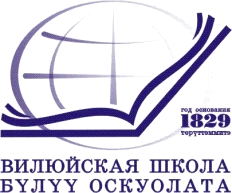 